JANUARIE 2022															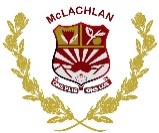 FEBRUARIE 2022														MAART 2022															APRIL 2022																MEI 2022																	JUNIE 2022																JULIE 2022																AUGUSTUS 2022														SEPTEMBER 2022														OKTOBER 2022															NOVEMBER 2022														DESEMBER 2022														MAANDAGDINSDAGWOENSDAGDONDERDAGVRYDAGSATERDAGSONDAG10Nie-doserende personeel begin werk [07:00 – 15:30]11Nie-doserende personeel [07:00 – 15:30]12Nie-doserende personeel [07:00 – 15:30]13Nie-doserende personeel [07:00 – 15:30]14Nie-doserende personeel [07:00 – 13:00]Kantoor en Admin open [08:00 – 13:00]151617Skool open (Personeel)SBS:	07:15 – 07:30PERS:	07:30 - 14:00*Personeelvergadering   08:00*QMS opleiding*Fase-/Vakvergaderings*Laatregistrasies
*Nuwe oueronderhoude*Skooluniform aankope  [13:00 – 14:00]18SBS:	07:15 – 07:30PERS:	07:30 – 14:00*Personeelvergadering   08:00*Jaar-, siklus- en assesseringsbeplanning inhandig*Laatregistrasies*OueronderhoudeSportvergadering*Skooluniform aankope  13:00 – 14:00Me. OelofsenMev. Terblanche19Skool open (Leerders)SBS:	07:00 – 07:15PERS:	07:15 – 07:30SAAL: SP+predikant*Leerders tree om 07:30 by George McLachlan-saal aan*Leerders ontvang roosters en skryfboekpakke*Adminreëlings*Bespreking van Erekode
*Kleure-atletiekindeling*Verkorte akademiese program begin
(DAG 3 per. 1 tot 9)20SBS:	07:00 – 07:15PERS:	07:15 – 07:30*Aangepaste dagprogram
*Atletiekoefening
 H/S:  07:45 – 09:00
 L/S:  13:00 – 14:00*Atletiekoefening 14:4021SBS:	07:00 – 07:15PERS:	07:15 – 07:30 *Aangepaste dagprogram*Kleuresportbyeenkoms begin 13:3022*Kleuresportbyeenkoms
  07:00 – 18:002324SBS:	07:00 – 07:15PERS:	07:15 – 07:30*Atletiekoefening 14:4025SBS:	07:00 – 07:15PERS:	07:15 – 07:30*Atletiekoefening 14:4026SBS:	GeenPERS:	06:00 by veld*Langkloof Sone [McL]
  07:00 – 18:0027SBS:	07:00 – 07:15PERS:	07:15 – 07:30*Atletiekoefening 14:40*SBL-vergadering 18:00Mev. Olivier28SBS:	07:00 – 07:15PERS:	07:15 – 07:3029*L/S Koukamma-  atletiekbyeenkoms [HPS]*H/S Koukamma-  atletiekbyeenkoms [McL]3031                    D1SBS:	07:00 – 07:15PERS:	07:15 – 07:30 SAAL: L/S;  VCSV: H/S*Personeelvergadering
 14:20 – 15:00*Fase-/Vakvergadering
 15:00 – 16:00MAANDAGDINSDAGWOENSDAGDONDERDAGVRYDAGSATERDAGSONDAG1SBS:	07:00 – 07:15PERS:	07:15 – 07:302SBS:	07:00 – 07:15PERS:	07:15 – 07:303SBS:	07:00 – 07:15PERS:	07:15 – 07:304SBS:	07:00 – 07:15PERS:	07:15 – 07:30*VCSV-kamp:  Gr. 75*SOK PAUL SAUER*VCSV-kamp:  Gr. 76*VCSV-kamp:  Gr. 77SBS:	07:00 – 07:15PERS:	07:15 – 07:30*Personeelvergadering
 14:20 – 15:00*Fase-/Vakvergadering
 15:00 – 16:008SBS:	07:00 – 07:15PERS:	07:15 – 07:309SBS:	07:00 – 07:15PERS:	07:15 – 07:3010SBS:	07:00 – 07:15PERS:	07:15 – 07:3011SBS:	07:00 – 07:15PERS:	07:15 – 07:3012*Kouga & Koukamma L/S en H/S atletiekbyeenkoms1314                      D1SBS:	07:00 – 07:15PERS:	07:15 – 07:30SAAL: H/S;  VCSV: L/S*Personeelvergadering
 14:20 – 15:00*Fase-/Vakvergadering
 15:00 – 16:0015SBS:	07:00 – 07:15PERS:	07:15 – 07:30*Individuele foto's16SBS:	07:00 – 07:15PERS:	07:15 – 07:3017SBS:	07:00 – 07:15PERS:	07:15 – 07:30*Sarah Baartman H/S Oval [PE]18SBS:	07:00 – 07:15PERS:	07:15 – 07:30192021SBS:	07:00 – 07:15PERS:	07:15 – 07:30*Personeelvergadering
 14:20 – 15:00*Fase-/Vakvergadering
 15:00 – 16:0022SBS:	07:00 – 07:15PERS:	07:15 – 07:3023SBS:	07:00 – 07:15PERS:	07:15 – 07:3024SBS:	07:00 – 07:15PERS:	07:15 – 07:30*Sarah Baartman 
L/S Oval [PE]25SBS:	07:00 – 07:15PERS:	07:15 – 07:30*VCSV-kamp:  Gr.5 en 626*VCSV-kamp:  Gr.5 en 627*VCSV-kamp:  Gr.5 en 628                     D1SBS:	07:00 – 07:15PERS:	07:15 – 07:30SAAL: L/S;  VCSV: H/S*Toetsreeks begin*Personeelvergadering
 14:20 – 15:00MAANDAGDINSDAGWOENSDAGDONDERDAGVRYDAGSATERDAGSONDAG1SBS:	07:00 – 07:15PERS:	07:15 – 07:302SBS:	07:00 – 07:15PERS:	07:15 – 07:303SBS:	07:00 – 07:15PERS:	07:15 – 07:304SBS:	07:00 – 07:15PERS:	07:15 – 07:30*H/S Prov. Atletiek byeenkoms PE*Cider Dans567SBS:	07:00 – 07:15PERS:	07:15 – 07:30*Personeelvergadering
 14:20 – 15:00*Fase-/Vakvergadering
 15:00 – 16:008SBS:	07:00 – 07:15PERS:	07:15 – 07:309SBS:	07:00 – 07:15PERS:	07:15 – 07:3010SBS:	07:00 – 07:15PERS:	07:15 – 07:3011SBS:	07:00 – 07:15PERS:	07:15 – 07:30*H/S Despatch Sportfees*L/S Prov. Atletiek byeenkoms Cradock12*H/S Despatch Sportfees*L/S Prov. Atletiek byeenkoms [Cradock]*H/S Wittedrift Loerie-sportdag13*H/S Despatch Sportfees14                     D1SBS:	07:00 – 07:15PERS:	07:15 – 07:30SAAL: H/S;  VCSV: L/S*Personeelvergadering
 14:20 – 15:00*Fase-/Vakvergadering
 15:00 – 16:0015SBS:	07:00 – 07:15PERS:	07:15 – 07:30Jan Schoeman (SGB)16SBS:	07:00 – 07:15PERS:	07:15 – 07:3017SBS:	07:00 – 07:15PERS:	07:15 – 07:3018SBS:	07:00 – 07:15PERS:	07:15 – 07:30*Toetsreeks eindig192021Menseregtedag22SBS:	07:00 – 07:15PERS:	07:15 – 07:30*ALLE punte klaar 08:00*Puntebespreking23SBS:	07:00 – 07:15PERS:	07:15 – 07:3024SBS:	07:00 – 07:15PERS:	07:15 – 07:3025SBS:	07:00 – 07:15PERS:	07:15 – 07:30Skool sluit 10:302627MAANDAGDINSDAGWOENSDAGDONDERDAGVRYDAGSATERDAGSONDAG2829303112345                       D2Skool openSBS:	07:00 – 07:15PERS:	07:15 – 07:306SBS:	07:00 – 07:15PERS:	07:15 – 07:307SBS:	07:00 – 07:15PERS:	07:15 – 07:30*SBL-vergadering 18:008SBS:	07:00 – 07:15PERS:	07:15 – 07:30Mev. E. Strydom9*L/S Kermis Sportdag1011SBS:	07:00 – 07:15PERS:	07:15 – 07:30 *QMS*Personeelvergadering
 14:20 – 15:00*Fase-/Vakvergadering
 15:00 – 16:0012SBS:	07:00 – 07:15PERS:	07:15 – 07:30 *Ouerdag 15:00 – 19:0013SBS:	07:00 – 07:15PERS:	07:15 – 07:30 14SBS:	07:00 – 07:15PERS:	07:15 – 07:30 15Goeie Vrydag161718Gesinsdag19                     D2SBS:	07:00 – 07:15PERS:	07:15 – 07:3020SBS:	07:00 – 07:15PERS:	07:15 – 07:3021SBS:	07:00 – 07:15PERS:	07:15 – 07:3022SBS:	07:00 – 07:15PERS:	07:15 – 07:3023*H/S Sportdag [HPS]2425SBS:	07:00 – 07:15PERS:	07:15 – 07:30 *Personeelvergadering
 14:20 – 15:00*Fase-/Vakvergadering
 15:00 – 16:0026SBS:	07:00 – 07:15PERS:	07:15 – 07:3027Vryheidsdag28SBS:	07:00 – 07:15PERS:	07:15 – 07:3029SBS:	07:00 – 07:15PERS:	07:15 – 07:3030MAANDAGDINSDAGWOENSDAGDONDERDAGVRYDAGSATERDAGSONDAG1Werkersdag2Openbare vakansiedag3                       D2SBS:	07:00 – 07:15PERS:	07:15 – 07:30*Toelatings 2023 open4SBS:	07:00 – 07:15PERS:	07:15 – 07:305SBS:	07:00 – 07:15PERS:	07:15 – 07:306SBS:	07:00 – 07:15PERS:	07:15 – 07:30*VCSV-kamp:  Gr.3 en 47*Jeffreysbaai Sportdag*VCSV-kamp:  Gr.3 en 48*VCSV-kamp:  Gr.3 en 4Mnr. J. Schlechter9SBS:	07:00 – 07:15PERS:	07:15 – 07:30*QMS *Personeelvergadering
 14:20 – 15:00*Fase-/Vakvergadering
 15:00 – 16:0010SBS:	07:00 – 07:15PERS:	07:15 – 07:30*QMS11SBS:	07:00 – 07:15PERS:	07:15 – 07:30*QMS12SBS:	07:00 – 07:15PERS:	07:15 – 07:30*QMS13SBS:	07:00 – 07:15PERS:	07:15 – 07:30*QMS14*L/S Sportdag [HPS]Mnr. W. Boshoff1516                     D1SBS:	07:00 – 07:15PERS:	07:15 – 07:30SAAL: L/S;  VCSV: H/S*QMS*Personeelvergadering
 14:20 – 15:00*Fase-/Vakvergadering
 15:00 – 16:0017SBS:	07:00 – 07:15PERS:	07:15 – 07:30*QMS18SBS:	07:00 – 07:15PERS:	07:15 – 07:30*QMS19SBS:	07:00 – 07:15PERS:	07:15 – 07:30*QMSMnr. M. van Dyk20SBS:	07:00 – 07:15PERS:	07:15 – 07:30*QMS21*H/S Rugby [Bergsig]2223SBS:	07:00 – 07:15PERS:	07:15 – 07:30*Eksamen begin24SBS:	07:00 – 07:15PERS:	07:15 – 07:3025SBS:	07:00 – 07:15PERS:	07:15 – 07:3026SBS:	07:00 – 07:15PERS:	07:15 – 07:3027SBS:	07:00 – 07:15PERS:	07:15 – 07:30*Wimbelgin Dans28*L/S Gamtoos Bulletjie en Blommetjie Sportdag2930                    D1SBS:	07:00 – 07:15PERS:	07:15 – 07:3031MAANDAGDINSDAGWOENSDAGDONDERDAGVRYDAGSATERDAGSONDAG1SBS:	07:00 – 07:15PERS:	07:15 – 07:302SBS:	07:00 – 07:15PERS:	07:15 – 07:303SBS:	07:00 – 07:15PERS:	07:15 – 07:30*VCSV-kamp:  Gr.5 en 64*Melktandjie Sportdag [HPS]*VCSV-kamp:  Gr.5 en 65*VCSV-kamp:  Gr.5 en 66SBS:	07:00 – 07:15PERS:	07:15 – 07:307SBS:	07:00 – 07:15PERS:	07:15 – 07:308SBS:	07:00 – 07:15PERS:	07:15 – 07:309SBS:	07:00 – 07:15PERS:	07:15 – 07:3010SBS:	07:00 – 07:15PERS:	07:15 – 07:30111213                     D1SBS:	07:00 – 07:15PERS:	07:15 – 07:30Mnr. A. Boshoff14SBS:	07:00 – 07:15PERS:	07:15 – 07:3015SBS:	07:00 – 07:15PERS:	07:15 – 07:30*Eksamen eindig16Jeugdag17Skool vakansiedag181920SBS:	07:00 – 07:15PERS:	07:15 – 07:30*Alle punte in 08:00*Puntebespreking21SBS:	07:00 – 07:15PERS:	07:15 – 07:3022SBS:	07:00 – 07:15PERS:	07:15 – 07:3023SBS:	07:00 – 07:15PERS:	07:15 – 07:30Mnr. S. Pienaar24SBS:	07:00 – 07:15PERS:	07:15 – 07:30*Gr. 1 toelatings 2023 sluitSkool sluit 10:3025Me. D. de Jager262728Mev. L. Strydom2930MAANDAGDINSDAGWOENSDAGDONDERDAGVRYDAGSATERDAGSONDAG12345678910Mia Buys (SBL)11121314Christi Strydom (SBL)1516171819                     D2Skool beginSBS:	07:00 – 07:15PERS:	07:15 – 07:3020SBS:	07:00 – 07:15PERS:	07:15 – 07:3021SBS:	07:00 – 07:15PERS:	07:15 – 07:30*SBL vergadering 18:0022SBS:	07:00 – 07:15PERS:	07:15 – 07:3023*Dr. Viljoen Sportdag2425SBS:	07:00 – 07:15PERS:	07:15 – 07:30*Personeelvergadering
 14:20 – 15:00*Fase-/Vakvergadering
 15:00 – 16:0026SBS:	07:00 – 07:15PERS:	07:15 – 07:30*Ouerdag 15:00 – 19:0027SBS:	07:00 – 07:15PERS:	07:15 – 07:30Mev. Mattheus28SBS:	07:00 – 07:15PERS:	07:15 – 07:3029SBS:	07:00 – 07:15PERS:	07:15 – 07:30*H/S Sentraal Sportdag30*H/S Sentraal Sportdag31MAANDAGDINSDAGWOENSDAGDONDERDAGVRYDAGSATERDAGSONDAG1                        D1SBS:	07:00 – 07:15PERS:	07:15 – 07:30SAAL: H/S;  VCSV: L/S*Personeelvergadering
 14:20 – 15:00*Fase-/Vakvergadering
 15:00 – 16:002SBS:	07:00 – 07:15PERS:	07:15 – 07:303SBS:	07:00 – 07:15PERS:	07:15 – 07:304 SBS:	07:00 – 07:15PERS:	07:15 – 07:30Stephan de Beer (SBL)5SBS:	07:00 – 07:15PERS:	07:15 – 07:30678Skool vakansiedag9Nasionale vrouedag10SBS:	07:00 – 07:15PERS:	07:15 – 07:30Bennett Wright (SBL)11SBS:	07:00 – 07:15PERS:	07:15 – 07:3012SBS:	07:00 – 07:15PERS:	07:15 – 07:3013*Landloop:  Sarah Baartman [Humansdorp/Jeffreysbaai]*L/S Gamtoos Sportdag1415                     D1SBS:	07:00 – 07:15PERS:	07:15 – 07:30SAAL: L/S;  VCSV: H/S*Personeelvergadering
 14:20 – 15:00*Fase-/Vakvergadering
 15:00 – 16:00Mev. A. Roberts16SBS:	07:00 – 07:15PERS:	07:15 – 07:3017SBS:	07:00 – 07:15PERS:	07:15 – 07:3018SBS:	07:00 – 07:15PERS:	07:15 – 07:3019SBS:	07:00 – 07:15PERS:	07:15 – 07:30*VCSV-kamp:  Gr. 3 en 420*L/S Stulting Sportdag*VCSV-kamp:  Gr. 3 en 421Mev. R. Ferreira*VCSV-kamp:  Gr. 3 en 422SBS:	07:00 – 07:15PERS:	07:15 – 07:30*L/S Kultuurweek23SBS:	07:00 – 07:15PERS:	07:15 – 07:30*L/S Kultuurweek24SBS:	07:00 – 07:15PERS:	07:15 – 07:30*L/S KultuurweekMev. S. v.d. Mescht25SBS:	07:00 – 07:15PERS:	07:15 – 07:30*L/S Kultuurweek26SBS:	07:00 – 07:15PERS:	07:15 – 07:30*VCSV-kamp:  Gr. 7*Blanko Toer 0/1327Riaan Strydom (SBL)*VCSV-kamp:  Gr. 7*Blanko Toer 0/1328*VCSV-kamp:  Gr. 7*Blanko Toer 0/1329                     D1SBS:	07:00 – 07:15PERS:	07:15 – 07:30SAAL: H/S;  VCSV: L/S*Personeelvergadering
 14:20 – 15:00*Fase-/Vakvergadering
 15:00 – 16:00Mev. V. BredenhandMev. M. Schreiber30SBS:	07:00 – 07:15PERS:	07:15 – 07:3031SBS:	07:00 – 07:15PERS:	07:15 – 07:30*Gr. 2 – 10 toelatings 2023 SLUITMAANDAGDINSDAGWOENSDAGDONDERDAGVRYDAGSATERDAGSONDAG1SBS:	07:00 – 07:15PERS:	07:15 – 07:302SBS:	07:00 – 07:15PERS:	07:15 – 07:30*VCSV-kamp:  Gr.1 en 2*Lentedans3*VCSV-kamp:  Gr.1 en 24*VCSV-kamp:  Gr.1 en 2Mev. T. Potgieter5SBS:	07:00 – 07:15PERS:	07:15 – 07:30*Toetsreeks begin6SBS:	07:00 – 07:15PERS:	07:15 – 07:307SBS:	07:00 – 07:15PERS:	07:15 – 07:308SBS:	07:00 – 07:15PERS:	07:15 – 07:309SBS:	07:00 – 07:15PERS:	07:15 – 07:3010*Bloeiseltjie Sportdag Gr.R-31112                     D1SBS:	07:00 – 07:15PERS:	07:15 – 07:30SAAL: L/S;  VCSV: H/S*Personeelvergadering
 14:20 – 15:00*Fase-/Vakvergadering
 15:00 – 16:0013SBS:	07:00 – 07:15PERS:	07:15 – 07:3014SBS:	07:00 – 07:15PERS:	07:15 – 07:3015SBS:	07:00 – 07:15PERS:	07:15 – 07:3016SBS:	07:00 – 07:15PERS:	07:15 – 07:301718Mev. D. Strydom19SBS:	07:00 – 07:15PERS:	07:15 – 07:3020SBS:	07:00 – 07:15PERS:	07:15 – 07:3021SBS:	07:00 – 07:15PERS:	07:15 – 07:3022SBS:	07:00 – 07:15PERS:	07:15 – 07:3023SBS:	07:00 – 07:15PERS:	07:15 – 07:30*Toetsreeks eindig24Erfenisdag2526                     D1SBS:	07:00 – 07:15PERS:	07:15 – 07:30SAAL: H/S;  VCSV: L/S*Alle punte in 08:00*Puntebespreking27SBS:	07:00 – 07:15PERS:	07:15 – 07:3028SBS:	07:00 – 07:15PERS:	07:15 – 07:3029SBS:	07:00 – 07:15PERS:	07:15 – 07:3030SBS:	07:00 – 07:15PERS:	07:15 – 07:30Skool sluit 10:30*Hoërskool VCSV-kamp (30/09 – 05/10) [Jeffreysbaai]MAANDAGDINSDAGWOENSDAGDONDERDAGVRYDAGSATERDAGSONDAG1234567891011                      D2Skool openSBS:	07:00 – 07:15PERS:	07:15 – 07:30*QMS12SBS:	07:00 – 07:15PERS:	07:15 – 07:30*QMS13SBS:	07:00 – 07:15PERS:	07:15 – 07:30*QMS*SBL-vergadering 18:0014SBS:	07:00 – 07:15PERS:	07:15 – 07:30*Matriekafskeid15Mev. M. de Kock1617SBS:	07:00 – 07:15PERS:	07:15 – 07:30*QMS18SBS:	07:00 – 07:15PERS:	07:15 – 07:30*QMS*Ouerdag 15:00 – 19:0019SBS:	07:00 – 07:15PERS:	07:15 – 07:30*QMS20SBS:	07:00 – 07:15PERS:	07:15 – 07:30*Gr. 12 Laaste dag*Prysuitdeling21SBS:	07:00 – 07:15PERS:	07:15 – 07:30*Sanra Alberts (SBL)22Mev. M Strydom2324                     D1SBS:	07:00 – 07:15PERS:	07:15 – 07:30SAAL: L/S;  VCSV: H/S*QMS*Personeelvergadering
 14:20 – 15:00*Fase-/Vakvergadering
 15:00 – 16:00*Gr. 12 eksamen begin25SBS:	07:00 – 07:15PERS:	07:15 – 07:30*QMS26SBS:	07:00 – 07:15PERS:	07:15 – 07:30*QMS27SBS:	07:00 – 07:15PERS:	07:15 – 07:30*Bloeiselfees28SBS:	07:00 – 07:15PERS:	07:15 – 07:30*Bloeiselfees29*Bloeiselfees30*Bloeiselfees31SBS:	07:00 – 07:15PERS:	07:15 – 07:30*Gr. 4 – 11 eksamen beginMAANDAGDINSDAGWOENSDAGDONDERDAGVRYDAGSATERDAGSONDAG1SBS:	07:00 – 07:15PERS:	07:15 – 07:302SBS:	07:00 – 07:15PERS:	07:15 – 07:303SBS:	07:00 – 07:15PERS:	07:15 – 07:304SBS:	07:00 – 07:15PERS:	07:15 – 07:30567                       D1SBS:	07:00 – 07:15PERS:	07:15 – 07:308SBS:	07:00 – 07:15PERS:	07:15 – 07:309SBS:	07:00 – 07:15PERS:	07:15 – 07:3010SBS:	07:00 – 07:15PERS:	07:15 – 07:30*Algemene Jaarvergadering11SBS:	07:00 – 07:15PERS:	07:15 – 07:30121314SBS:	07:00 – 07:15PERS:	07:15 – 07:3015SBS:	07:00 – 07:15PERS:	07:15 – 07:3016SBS:	07:00 – 07:15PERS:	07:15 – 07:3017SBS:	07:00 – 07:15PERS:	07:15 – 07:3018SBS:	07:00 – 07:15PERS:	07:15 – 07:30192021                     D1SBS:	07:00 – 07:15PERS:	07:15 – 07:30*Mev. J. Kritzinger22SBS:	07:00 – 07:15PERS:	07:15 – 07:3023SBS:	07:00 – 07:15PERS:	07:15 – 07:3024SBS:	07:00 – 07:15PERS:	07:15 – 07:3025SBS:	07:00 – 07:15PERS:	07:15 – 07:30*Eksamen eindig262728SBS:	07:00 – 07:15PERS:	07:15 – 07:30*Alle punte in 08:00*Puntebespreking29SBS:	07:00 – 07:15PERS:	07:15 – 07:30*Me. M. Strydom30SBS:	07:00 – 07:15PERS:	07:15 – 07:30MAANDAGDINSDAGWOENSDAGDONDERDAGVRYDAGSATERDAGSONDAG1SBS:	07:00 – 07:15PERS:	07:15 – 07:302SBS:	07:00 – 07:15PERS:	07:15 – 07:30*Werner Oberholster (SBL)345                       D1SBS:	07:00 – 07:15PERS:	07:15 – 07:306SBS:	07:00 – 07:15PERS:	07:15 – 07:307SBS:	07:00 – 07:15PERS:	07:15 – 07:30*Me. L. du Preez8SBS:	07:00 – 07:15PERS:	07:15 – 07:309SBS:	07:00 – 07:15PERS:	07:15 – 07:30101112SBS:	07:00 – 07:15PERS:	07:15 – 07:3013SBS:	07:00 – 07:15PERS:	07:15 – 07:3014SBS:	07:00 – 07:15PERS:	07:15 – 07:30Skool sluit vir leerdersRapporte beskikbaar 08:00 – 12:0015SBS:	07:00 – 07:15PERS:	07:15 – 07:30*Mnr. D. TerblancheSkool sluit vir personeel16171819202122232425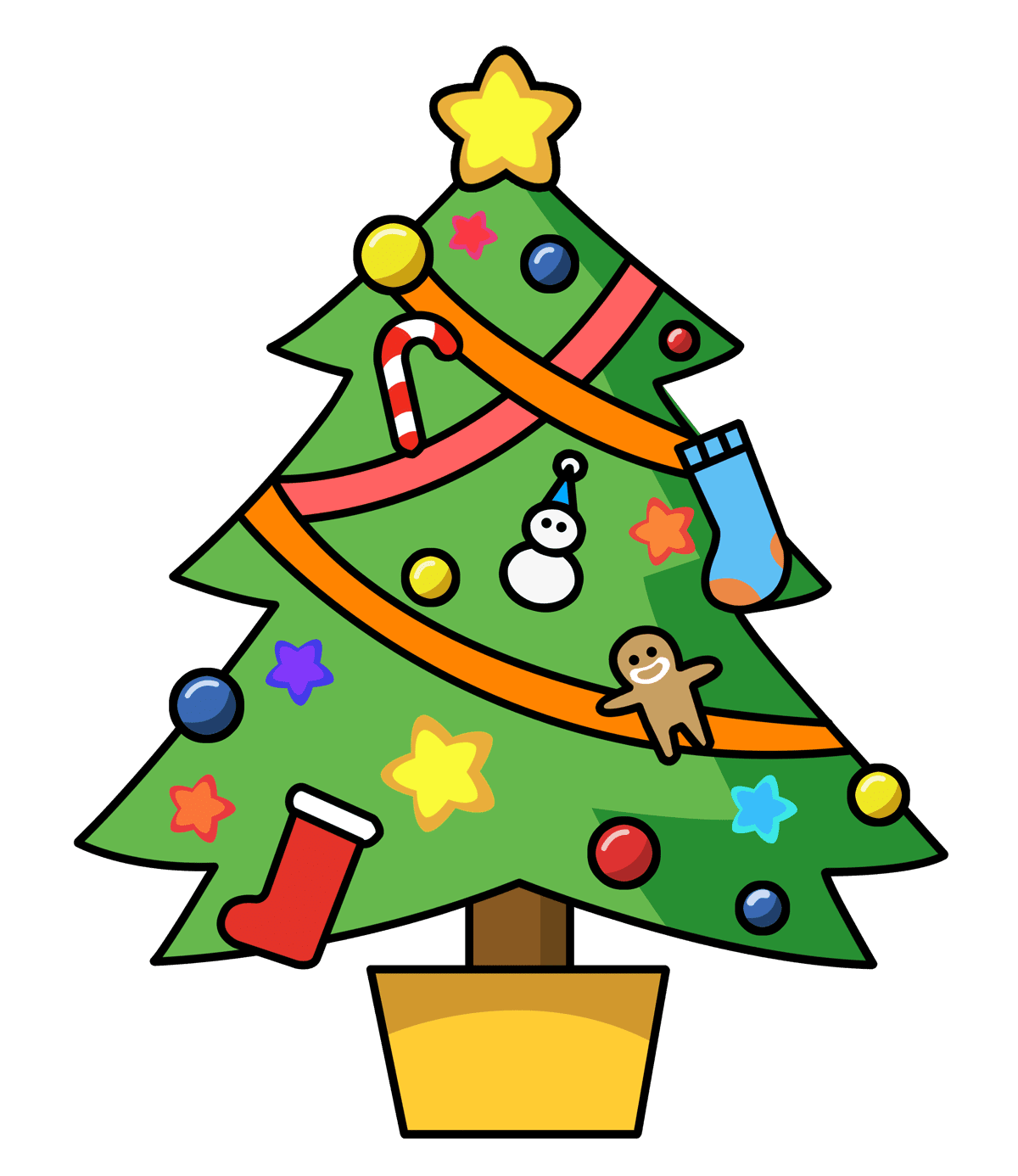 Geseënde Kersfees